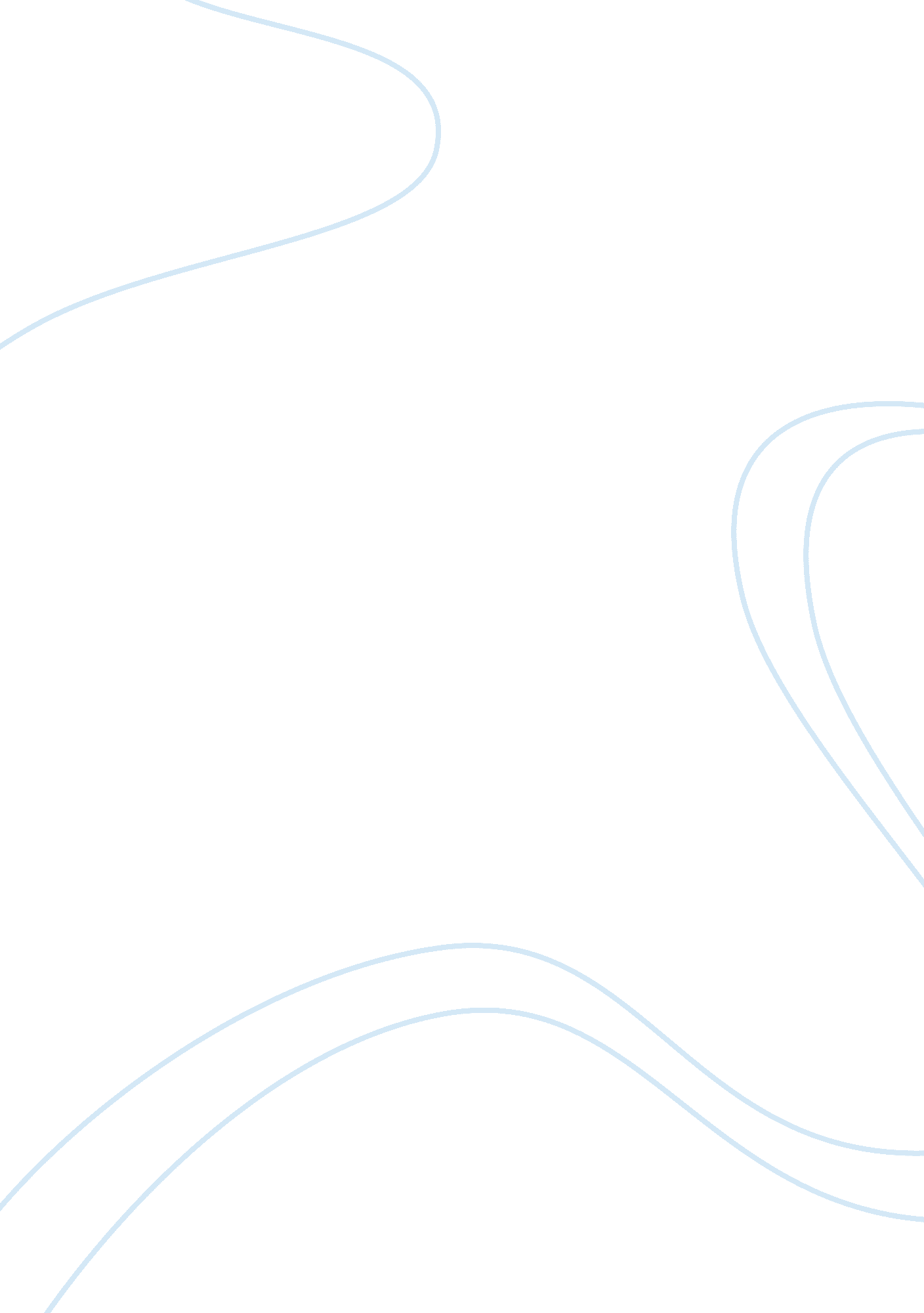 Women and crimeGovernment, Military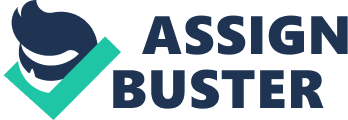 Women and Crime Women and Crime International Association of Women Police. (1988). WomenPolice. Dayton, Ohio: International Association of Women Police. 
This scholarly article is in reference to the women working as police officers. In the world of women, women play various many roles. She can be the offender, the victim or the one working for justice and maintaining law and order. The journal discusses in details the various roles of women. It is very difficult for a woman to face the world of crime and help eradicate crime from the society. Women must mould her to become very strong so that she can face the offenders and take proper action against them. The journal is a very resourceful source of knowledge as it broadens our view on the roles of women and how efficiently the women can play the role as a police officer. 
Australasian Council of Women and Policing. (1999). The Journal for women and policing. Melbourne: Austral Media Group P/L. 
This scholarly journal refers to women and policing. It extensively discusses the role of women in the field of police. The journal discusses in detail how the women contribute in protecting the society and preventing crime. It also discusses the problems that the women have to face while working as a police officer in a professional work environment. Women have to face a lot many difficulties and hardships while working in a professional environment and facing offenders and people committing crime. The journal is very helpful and a very good source of information in the field of policing and it also highlights the rights that the women have while they work in a professional environment. This journal enlightens the readers with the rights and role of women in the work field. 